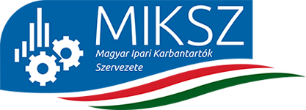 Magyar Ipari Karbantartók SzervezeteJegyzőkönyv elektronikus szavazásrólA 2016. szeptember 21-i Elnökségi Ülésen – határozatképtelenség okán - nem történt döntés az 1. napirendi pontról az új Tagok felvételéről, belépési szándéknyilatkozatokról. Az 1. napirendi ponthoz kiküldött előterjesztésekhez képest egy módosító javaslat készült egy további belépni szándékozó személy 2016. szeptember 22. napján megküldött belépési szándéknyilatkozat okán.  Kérem a Tisztelt Elnökséget, hogy az előterjesztés elfogadására vonatkozóan elektronikus szavazatát a szövegrész egyértelmű megjelölésével szíveskedjen legkésőbb 2016. szeptember 27. napjáig az info@miksz.org e-mail címre megküldeni.Belépési szándéknyilatkozatok:1. Rotte Kft. (2890 Tata, Fekete út 2.), Illés Gabriella képviselő2. Dr. Gémes György András (1185 Budapest, Pancsova u. 44.)3. Sinergy Energiaszolgáltató, Beruházó és Tanácsadó Kft. (1131 Budapest, Babér u. 1-5.), Papp András képviselő 4. Lakatos Gábor (7030 Paks, Gesztenyés u. 9. IV. em. 13.)Határozati javaslat:17/2016/E Határozat (szeptember 21.)A 2016. május 18. napján Közgyűlés által elfogadott Alapszabály III. rész 2. pontja alapján a Rotte Kft. (2890 Tata, Fekete út 2.)  benyújtott Belépési nyilatkozata és Tagfelvételi kérelme az Elnökség által egyhangúlag /7 igen, 0 nem, 0 tartózkodás/ elfogadásra került.18/2016/E Határozat (szeptember 21.)A 2016. május 18. napján Közgyűlés által elfogadott Alapszabály III. rész 2. pontja alapján Dr. Gémes György András (1185 Budapest, Pancsova u. 44.) benyújtott Belépési nyilatkozata és Tagfelvételi kérelme az Elnökség által egyhangúlag /7 igen, 0 nem, 0 tartózkodás/ elfogadásra került.19/2016/E Határozat (szeptember 21.)A 2016. május 18. napján Közgyűlés által elfogadott Alapszabály III. rész 2. pontja alapján a Sinergy Energiaszolgáltató, Beruházó és Tanácsadó Kft. (1131 Budapest, Babér u. 1-5.) benyújtott Belépési nyilatkozata és Tagfelvételi kérelme az Elnökség által egyhangúlag / 7 igen, 0 nem, 0 tartózkodás/ elfogadásra került.20/2016/E Határozat (szeptember 21.)A 2016. május 18. napján Közgyűlés által elfogadott Alapszabály III. rész 2. pontja alapján Lakatos Gábor (7030 Paks, Gesztenyés u. 9. IV. em. 13.) benyújtott Belépési nyilatkozata és Tagfelvételi kérelme az Elnökség által egyhangúlag /7 igen, 0 nem, ……. tartózkodás/ elfogadásra került.Az Elnökség elektronikus úton szavazott 2016. szeptember 27. napjáig az info@miksz.org e-mail címre a Belépési szándéknyilatkozatok elfogadásáról. Az Elnökségi Tagok közül 7 fő adta le elektronikus úton szavazatát, így az előterjesztés az Alapszabály vonatkozó rendelkezései értelmében elfogadásra kerültek: 2016. szeptember 22. 	Debreczeni Sándor (debreczeni.sandor@miksz.org) 	Támogatja2016. szeptember 22.	Csiba József (csiba.jozsef@miksz.org)			Támogatja2016. szeptember 22.	Nyeste Zsolt (nyeste.zsolt@miksz.org)			Támogatja2016. szeptember 22.	Horváth Szabolcs (horvath.szabolcs@miksz.org)	Támogatja2016. szeptember 22. 	Magyar Lajos (magyar.lajos@miksz.org)		Támogatja2016.szeptember 22.	Laki Zsolt (laki.zsolt@miksz.org)			Támogatja2016. szeptember 24.	Füzesi Zsolt (fuzesi.zsolt@miksz.org)			TámogatjaVárgesztes, 2016. szeptember 27.A jegyzőkönyvet készítette:dr. Hartdégen Helén, titkár